89th Annual Meeting Minutes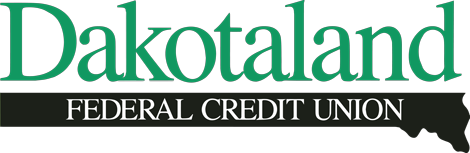 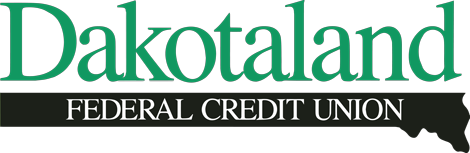 To serve our Members with economical, quality service in a friendly and convenient manner.Dakotaland Federal Credit Union’s 89th Annual Meeting was held May 8, 2024, at the Huron Administration Building with 24 Members and guests attending.The meeting was called to order at 6:03 p.m. Chairperson of the Board, Lance Howe, and Secretary, Bonnie Geyer, ascertained. A motion was made by Drew Weinreis, seconded by Ron Roy, to approve the minutes of last year’s annual meeting as printed. Motion carried.Mr. Howe presented the Chairpersons Report. He thanked the Board of Directors and Committee members for their service and the Dakotaland staff for their continued dedication in serving our Membership.Chairperson of the Nominating Committee, Lisa Snedeker, recognized current board members, Bob Curtis, Lance Howe, and George Langelett, running for re-election to the Dakotaland Federal Credit Union’s Board of Directors. There being no other nominees by committee or petition, the nominations were declared closed. Bob Curtis, Lance Howe, and George Langelett were elected to three-year terms to Dakotaland Federal Credit Union’s Board of Directors.Chairperson, Lance Howe, introduced the CEO of Dakotaland Federal Credit Union, Ryan Goehner. Mr. Goehner defined what a credit union means and described the attributes of a not-for-profit financial institution. He emphasized that Dakotaland is member-owned and operates to promote the well-being of its membership. Mr. Goehner said that 2023 had been a successful year for Dakotaland and gave a brief overview of membership, lending, and the CUSO’s. Mr. Goehner said that Dakotaland opened a new facility in Aberdeen, SD with a grand opening last November. He said that enhancing the services provided to Members is always a focus of the DFCU staff. A new online banking platform and mobile app will offer additional features and functionality for our Members. Mr. Goehner recognized the Board of Directors and the Supervisory Committee for their time and dedication in keeping the credit union strong. In addition, he recognized employees celebrating 10, 15, 20, 25 and 40 years of service.There being no further business, a motion to adjourn the meeting was made by Ron Roy, seconded by Robin Olson. The meeting was adjourned at 6:15 p.m.